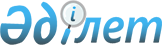 Қазақстан Республикасының аумағы арқылы Ресей Федерациясынан Қырғыз Республикасына жарылғыш материалдардың транзитіне рұқсат беру туралыҚазақстан Республикасы Үкіметінің Қаулысы 2000 жылғы 16 мамыр N 725

      "Қару-жараққа, әскери техникаға және екі ұдай мақсаттағы өнімге экспорттық бақылау туралы" Қазақстан Республикасының 1996 жылғы 18 маусымдағы Заңына Z990009_ және "Экспорттық бақылауға жататын өнім транзитінің жекелеген мәселелері" туралы Қазақстан Республикасы Үкіметінің 1999 жылғы 11 тамыздағы N 1143 P991143_ қаулысына сәйкес Қазақстан Республикасының Үкіметі қаулы етеді: 

      1. Ресей Федерациясынан Қырғыз Республикасына 1-қосымшаға сәйкес мөлшерде "Нитро-Взрыв" ашық акционерлік қоғамы (Мәскеу қаласы) 1999 жылғы 2 желтоқсандағы N 23/2000-НВ келісім-шартына сәйкес Хайдарқан сынаптық мемлекеттік акционерлік қоғамына (Ош облысының Айдаркен кенті) беретін Қазақстан Республикасының аумағы арқылы разрядты жүктердің (жарылғыш материалдардың) транзитіне рұқсат етілсін. 

      2. Қазақстан Республикасының Көлік және коммуникациялар министрлігі, қолданылып жүрген "Қауіпті жүктерді тасымалдау ережесіне" және басқа да нормативтік кесімдерге сәйкес қауіпсіздіктің ерекше шараларын сақтай ете отырып, Қазақстан Республикасының аумағы арқылы жүктің темір жол көлігімен тасымалдануын жүзеге асыруды қамтамасыз етсін. Қозғалыс бағыты мен жүк тиеу кестесі 2 және 3-қосымшаларда. 

      3. Қазақстан Республикасы Мемлекеттік кіріс министрлігінің Кеден комитеті белгіленген тәртіппен Қазақстан Республикасының аумағы арқылы жарылғыш материалдардың транзитін бақылауды қамтамасыз етсін.     4. Қазақстан республикасының Энергетика, индустрия және сауда министрлігі осы қаулыны іске асыру мақсатында қажетті шараларды қабылдасын.     5. Осы қаулы қол қойылған күнінен бастап күшіне енеді.     Қазақстан Республикасының         Премьер-Министрі                                       Қазақстан Республикасы Үкіметінің                                            2000 жылғы 16 мамырдағы                                           N 725 қаулысына 1-қосымша       "Нитро-Взрыв" ашық акционерлік қоғамы 02.12.99 ж. N 23/2000-НВ           келісім-шарты бойынша берілетін СЭҚ ТН бойынша кодтары көрсетілген                            тауарлардың ерекшеліктері --------------------------------------------------------------------------- Тауардың!    Тауардың атауы    ! Өлшем !  Саны  ! Бағасы   ! Жалпы құны   коды  !                      !бірлігі!        !  АҚШ     !АҚШ долларымен         !                      !       !        !долларымен!---------------------------------------------------------------------------360200000  ГОСТ 21984-76 Аммонит  тонна   200.00    820.00     164000.00           патрондарымен 6ЖВ           32 мм---------------------------------------------------------------------------360300900  ГОСТ 6254-85 КД-8С     мың     200.00    124        24800.00            Капсюльдер-детона.     дана           торлар---------------------------------------------------------------------------360300000  ЭД-1-3т ДИШВ Электр    мың     50        1035.00    51750.00            детонаторы             дана---------------------------------------------------------------------------360300100  ДША ГОСТ 6196-78       мың м.  40        226.00     9040.00              Детонаторлы бау  ---------------------------------------------------------------------------360300100  ОШП ГОСТ 3470-80       мың м.  300       135        40500.0             отқа төзімді бау ---------------------------------------------------------------------------360300900  Тұтандырғыш патрон     мың     10        477.00     4770.00             ЗП-Б ТУ 84-206-81      дана---------------------------------------------------------------------------360300900  ЭЗ-ОШ ТУ 84-207-81     мың     10        521.00     5210.00             Электрмен              дана           тұтандырғыш---------------------------------------------------------------------------360300900  ВП 0.8 Өндірістік жару мың м.  20        48         960                  жұмыстарына арналған           сымдар---------------------------------------------------------------------------                                       Қазақстан Республикасы Үкіметінің                                            2000 жылғы 16 мамырдағы                                           N 725 қаулысына 2-қосымша                2000 жылы беру үшін жарылғыш материалдардың                               қозғалыс бағыты     Жарылғыш материалдардың қозғалыс маршруты мынадай бағыттарда жүзеге асырылады:     жөнелту стансасы: Бескудниково немесе Мытищи, Ресей Федерациясы;     нысаналы стансасы: Жел-Арық ст, Қырғыз т.ж.;     шекарадан өту стансасы: Локоть, Тобыл (Ресей Федерациясымен шекарада) Чальдовар (Қазақстан) стансасына дейін.                                       Қазақстан Республикасы Үкіметінің                                            2000 жылғы 16 мамырдағы                                           N 725 қаулысына 3-қосымша           2.12.99 ж. N 23/2000-НВ келісім-шарты бойынша "НВ"          ААҚ - Хайдархан сынап МАӨ-на 2000 жылғы өнім жөнелту                                 Кестесі---------------------------------------------------------------------------NN !            Атауы           !   Өлшем  !Жылына !       Оның ішіндер/с!                            !  бірлігі !барлығы!    тоқсандар бойынша     !                            !          !       !-----------------------   !                            !          !       !   ІІ  !   ІІІ  !  ІV --------------------------------------------------------------------------- 1. Аммонит: 6ЖВ д - 32 мм           тн.      200      60      60     80  --------------------------------------------------------------------------- 2. КД-8С Капсюльдер-детона.      мың дана    200      -       -      200    торлар--------------------------------------------------------------------------- 3. ЭД-1-3 Т электрлі жарғыштар   мың дана    50       -       -      50 --------------------------------------------------------------------------- 4. ДША детонатор бауы            мың м.      40       -       40     - --------------------------------------------------------------------------- 5. ОШП отқа төзімді бау          мың м.      300      -       -      300--------------------------------------------------------------------------- 6. ЗП-Б тұтандырғыш патрон       мың дана    10       -       -      10 --------------------------------------------------------------------------- 7. ЭЗ-ОШ электрлі тұтандырғыш    мың дана    10       -       -      10  --------------------------------------------------------------------------- 8. Өндірістік жарылыс            мың м.      20       -       -      20       жұмыстарына арналған    ВП-0,8 сымы  ---------------------------------------------------------------------------     Оқығандар:    Қобдалиева Н.М.    Орынбекова Д.К.      
					© 2012. Қазақстан Республикасы Әділет министрлігінің «Қазақстан Республикасының Заңнама және құқықтық ақпарат институты» ШЖҚ РМК
				